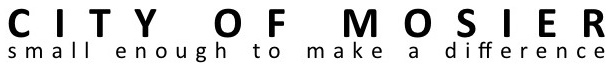 MOSIER CITY COUNCIL MEETING 
October 18th, 2017 at 6:30 P.M. 
Mosier Senior Center at 500 Second Ave.I6:30pm               Call to Order (please silence or turn-off cell phones)IIAgenda corrections or additionsIIIBusiness from the Audience—This is an opportunity for Mosier residents and anyone else to express concerns, needs, or opportunities.  Please keep your comments succinct and under two minutes.  You may bring in written materials for Council and Staff to review.  The Mayor can assign the issue to a future Council meeting, to a Council Committee, or to staff.  Please realize that council cannot offer any response immediately, but will give the matter due consideration. 10 minIVApproval of City Council Meeting Minutes:  10/4/2017Quarterly Financial Report:  Kayla Nelson, Finance DirectorVBUSINESS1.6:45 pmGorge Happiness Month Activity:  Gratitudes!5 min1.6:50 pmApproval of Mayor’s signature for ODOT STP-Enhance Grant Project Agreement:  Mosier Streetscapes Improvements  (Presentation by David Amiton, ODOT)2.7:05 pmCity Manager Employee Agreement (Laura Westmeyer, City Attorney)3.Employee Letter of Offer reflecting change of status (Kayla Nelson, Finance Director)4.7:15 pmMosier Hub:  Travel Oregon Large Grant program application and LGGP Project Agreement (previously awarded) Colleen Coleman, City Manager57:25 pmDLCD Grant Resolution 2017-09:  Economic Opportunities Analysis, Natural Hazards Landslide Risk Analysis, and Buildable Lands Inventory67:35 pmCivic Center City Committee discussion and scheduling to meet with Fire District BoardFee Updates—City Council CommitteeDiscussion:  City Council Policy Manual DRAFTVI7:45 pmCorrespondence/Staff/Council reports 
Committee Reports (Including Team Mosier and TSP/Quick Response Projects)5 minVII7:50 pmAdjourn 